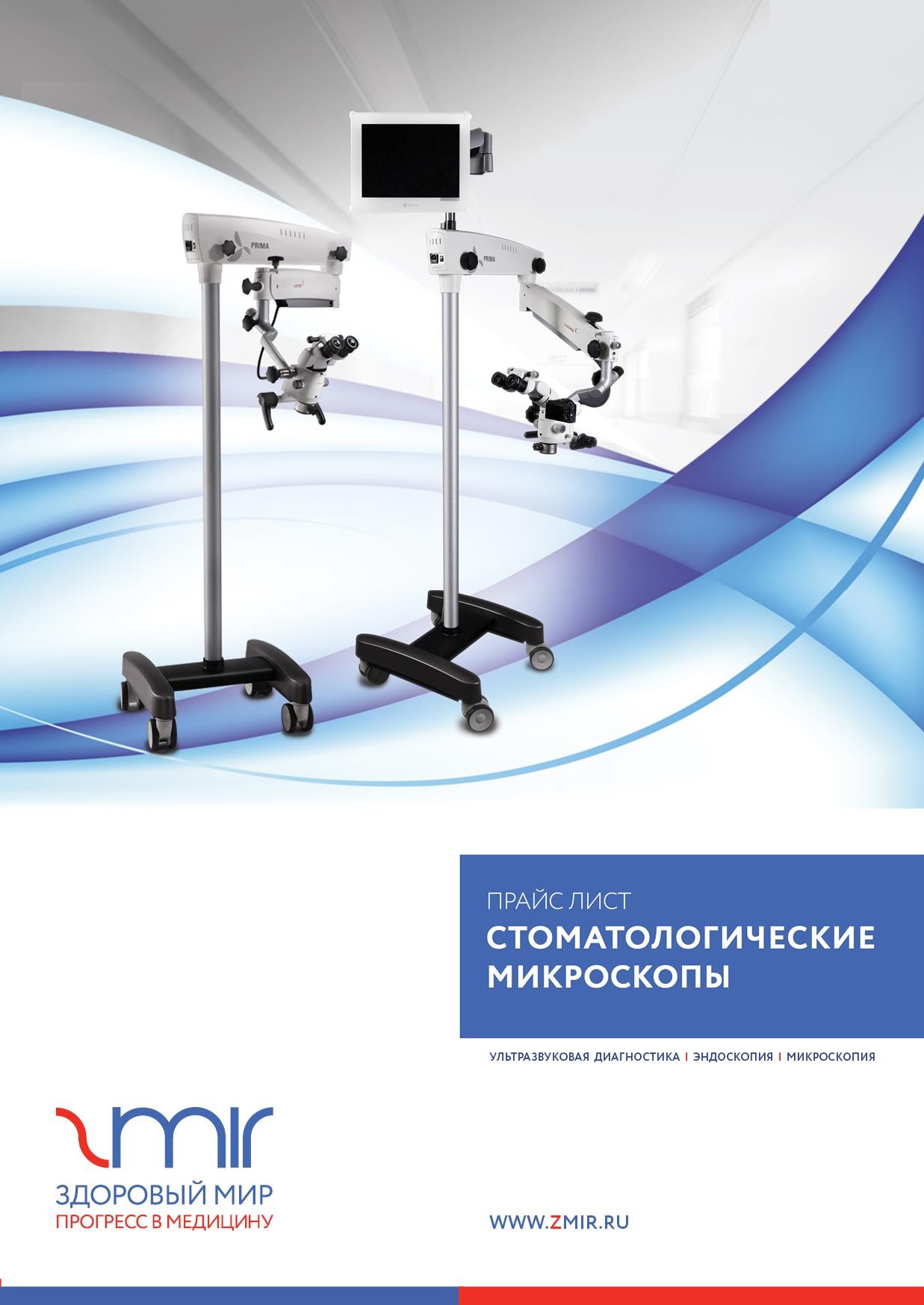 ООО «Здоровый Мир»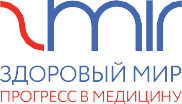 190000 СПБ, ул. Жукова, д.18, лит. Д,tel./fax: (812) 385-74-55, 574-60-31e-mail: info@zmir.ru | www.zmir.ru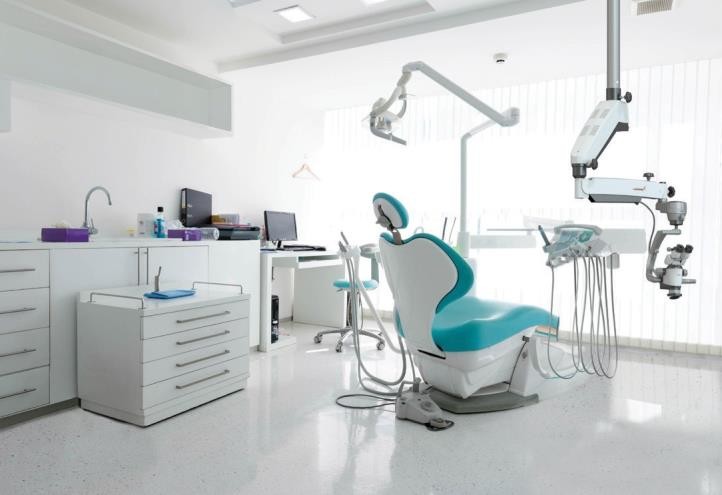 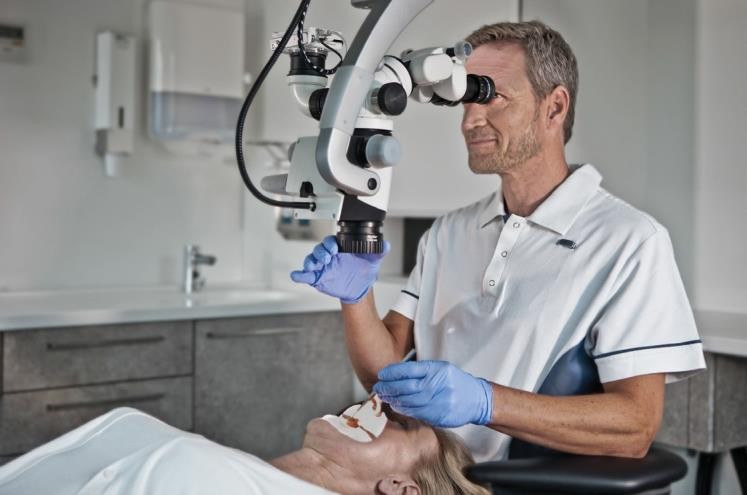 СТОМАТОЛОГИЧЕСКИЙ МИКРОСКОП СЕГОДНЯ –незаменимый помощник в практике стоматолога. Микроскоп можно применять как в особо сложных случаях хирургического вмешательства, так и в обычных рутинных работах, диагностике, повышая качество оказания услуг.ОБЛАСТИ ПРИМЕНЕНИЯ:Терапевтическая стоматология ЭндодонтияПротезирование и эстетическая стоматологияПародонтология и имплантология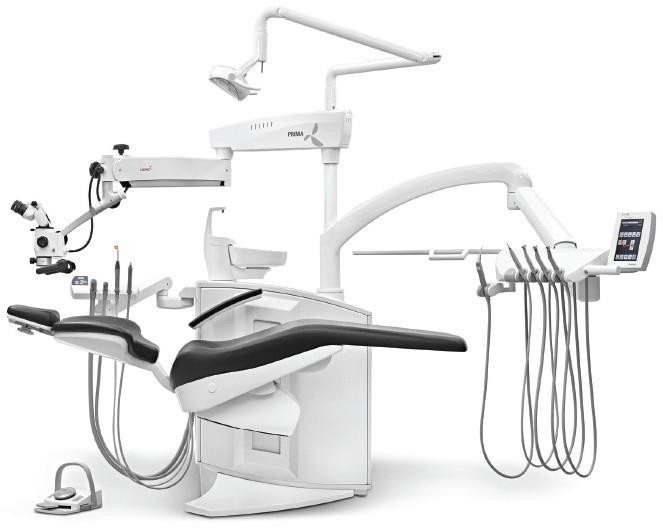 Выезд специалиста для ввода в эксплуатацию входит в стоимость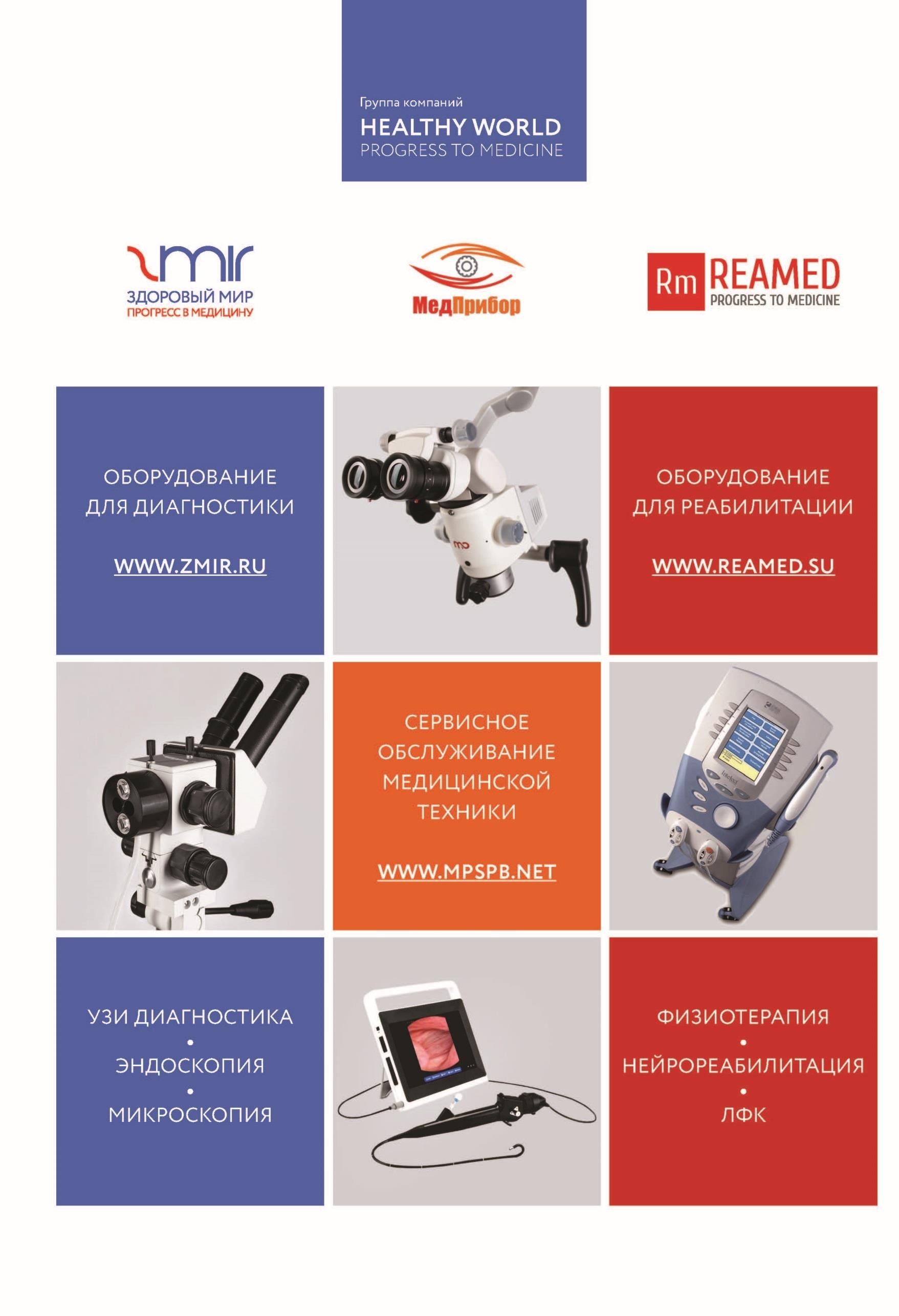 ХИРУРГИЧЕСКИЙ МИКРОСКОП «ПРИМА Д» (МЕДПРИБОР, РФ)ХИРУРГИЧЕСКИЙ МИКРОСКОП «ПРИМА Д» (МЕДПРИБОР, РФ)ХИРУРГИЧЕСКИЙ МИКРОСКОП «ПРИМА Д» (МЕДПРИБОР, РФ)ХИРУРГИЧЕСКИЙ МИКРОСКОП «ПРИМА Д» (МЕДПРИБОР, РФ)Технические характеристикиЦена, руб/$Крепление:напольное/ настенное / потолочноеУвеличение:5 ступеней 0.4×, 0.63×, 1.0×, 1.6×, 2.5×715 000,00 руб.715 000,00 руб.Эргономичный бинокулярный тубус с наклоном 0º- 210º, межзрачковое расстояние 55 – 75 мм, F=170 мм715 000,00 руб.715 000,00 руб.Блок обзора:Эргономичный бинокулярный тубус с наклоном 0º- 210º, межзрачковое расстояние 55 – 75 мм, F=170 мм(длинное плечо)(длинное плечо)Объектив:Линза объектива f=250мм с ручкой точной настройкой фокуса и стерилизуемым колпачком.699 000 руб.(стандартное плечо)699 000 руб.(стандартное плечо)Окуляры:10×/Fn 18 мм699 000 руб.(стандартное плечо)699 000 руб.(стандартное плечо)Освещение:Встроенный осветитель,27 ВТ светодиод, срок службы лампы до 60,000 часов.Фильтр:ЖелтыйСтандартные аксессуары:Чехол для рабочей головки микроскопа и осветителя, стерилизуемые колпачкиОПЕРАЦИОННЫЙ МИКРОСКОП PRIMA DNT (LABOMED, США) $ОПЕРАЦИОННЫЙ МИКРОСКОП PRIMA DNT (LABOMED, США) $ОПЕРАЦИОННЫЙ МИКРОСКОП PRIMA DNT (LABOMED, США) $ОПЕРАЦИОННЫЙ МИКРОСКОП PRIMA DNT (LABOMED, США) $Крепление:напольное / настенное / потолочноеУвеличение5 ступеней 0.4×, 0.63×, 1.0×, 1.6×, 2.5×Блок обзора:Эргономичный бинокулярный тубус с наклоном 0º - 210º, межзрачковое расстояние 55 – 75 мм, F=170 мм13 500,00Объектив:Линза объектива f=250/300 мм с ручкой точной настройкой фокуса и стерилизуемым колпачком.C ВариоскопомОкуляры:10×/Fn 18 мм15 000,00Освещение:50ВТ, срок службы лампы до 60,000 часовФильтр:Желтый и ЗеленыйСтандартные аксессуары:Чехол для рабочей головки микроскопа и осветителя, стерилизуемые колпачки.ОПЕРАЦИОННЫЙ МИКРОСКОП MAGNA (LABOMED, США) $ОПЕРАЦИОННЫЙ МИКРОСКОП MAGNA (LABOMED, США) $ОПЕРАЦИОННЫЙ МИКРОСКОП MAGNA (LABOMED, США) $ОПЕРАЦИОННЫЙ МИКРОСКОП MAGNA (LABOMED, США) $Крепление:напольное / настенное / потолочноеавтоматическая балансировка плечаБазовая комплектация 22 900,00Полная комплектация26 500,00Увеличение5 ступеней 4×, 6×, 10×, 16×, 25× + ZOOM увеличениеБазовая комплектация 22 900,00Полная комплектация26 500,00Блок обзора:Эргономичный бинокулярный тубус с наклоном 0º-210 º, межзрачковое расстояние 55 – 75 ммБазовая комплектация 22 900,00Полная комплектация26 500,00Объектив:Вариоскоп (200-400мм)Базовая комплектация 22 900,00Полная комплектация26 500,00Окуляры:10×/Fn 18 ммБазовая комплектация 22 900,00Полная комплектация26 500,00Освещение:50 ВТ светодиод, срок службы лампы 60,000 часов.Базовая комплектация 22 900,00Полная комплектация26 500,00Фильтр:Желтый и ЗеленыйБазовая комплектация 22 900,00Полная комплектация26 500,00Базовая комплектацияМикроскоп с вариоскопом, чехол, стерилизуемые колпачкиБазовая комплектация 22 900,00Полная комплектация26 500,00Полная комплектацияВариоскоп, двойной наклонный светоделитель, поворотное кольцо, адаптер под фотоаппарат Sony, ирисовая диафрагма, чехол, стерилизуемые колпачкиБазовая комплектация 22 900,00Полная комплектация26 500,00АКСЕССУАРЫ $АКСЕССУАРЫ $Держатель для монитора200,00Регулируемый широкопольный окуляр 10×/FN 18229,00Регулируемый широкопольный окуляр 12.5×/FN 18 мм270,00Линза объектива f=200/250/300/400 мм с механизмом фокусировки с стерилизуемым колпачком506,00Вариоскоп (300-400мм)3 500,00Протектор объектива (Prima DNT, Прима Д)94,00Эргономичный тубус с возможностью наклона 0° - 210°3 950,00Мост наблюдения для ассистента с прямым тубусом и окулярами 10х (применяется с делителем луча)6 300,00Двойной светоделитель 50:50 и 80:201 400,00Наклонный двойной светоделитель 50:50 и 80:201 600,00Экстендер1 000,00Поворотное кольцо400,00Ирисовая диафрагма600,00Моноделитель+видеокамера1 500,00Адаптер для Sony Handy Cam1 354,00Адаптер для фотоаппаратов Sony/Canon1 023,00Стерилизуемый колпачок для рукоятки (несущая/соединение/рука), каждый40,00Стерилизуемый колпачок для рукоятки увеличителя36,00Стерилизуемый колпачок для рукоятки СМО/ручка потенциометра20,00Чехол от пыли38,00Настольные микроскопыНастольные микроскопыПрима Д (3 ступени увеличения)520000 руб.Прима Д (5 ступеней увеличения)560000 руб.Prima DNT (5 ступеней увеличения)10 500 $Luxeo 6Z Stereo Zoom4 400$